Муниципаль бюджет гомуми белем бирү учреждениесе«Сосна төп гомуми белем  мәктәбе”«Геройлар даны - мәңгелек»(Башлангыч сыйныфлар өчен Социалистик Хезмәт Герое, Алтын Йолдыз һәм Ленин ордены кавалеры Нәфыйкова Сәрвәр апаны искә алу кичәсе)                                                                  Балтач муниципаль районы                                                                   Сосна төп гомуми белем  мәктәбенең                                                                   I квалификацион категорияле                                                                  башлангыч сыйныфлар укытучысы                                                                  Галипова Гадилә Тәлгать кызы                                                        2015  Максат: Укучыларны авылдашыбыз,Социалистик Хезмәт Герое, Алтын Йолдыз һәм Ленин ордены кавалеры Нәфыйкова Сәрвәр апаның хезмәте белән таныштыру. Төрле  һөнәр  ияләренә, өлкәннәргә  карата  ихтирам  хисе  тәрбияләү. Җиһазлау: “Хезмәт  иясе – хөрмәт  иясе”,  “Хезмәт  сөйгән  халык, дан – хөрмәткә лаек” дип  язылган  плакатлар,  балаларның кул  эшләре  күргәзмәсе, хезмәт  турында балалар  өчен  язылган китаплар, “Авыл тарихы” музееның Социалистик Хезмәт Герое, Алтын Йолдыз һәм Ленин ордены кавалеры Нәфыйкова Сәрвәр апа турында тупланган материаллары, Кояш Тимбикованың “Тимерче кыз”, “Табылдык хатлар сере” китаплары.Кичә барышы.Укытучы. Хәерле көн, хөрмәтле укучылар! Без бүген "Геройлар даны - мәңгелек" дип исемләнгән кичәгә авылдашыбыз,  Социалистик Хезмәт Герое, Алтын Йолдыз һәм Ленин ордены кавалеры Нәфыйкова Сәрвәр апаны искә алырга җыелдык. Бүген ишеткәннәрегез, күргәннәрегез һөнәр сайларга, хезмәтне яратып яшәргә ярдәм итәр дип ышанабыз. Безнең якта туып-үскәннәр арасында игенчеләр, язучылар, укытучылар, табиблар, инженерлар, һ.б. һөнәр ияләре бар. Алар үз бәхетләрен туган якта - шушы төбәктә тапканнар. Авылыбыздан еракта яшәгәннәре дә безнең горурлыгыбыз.(Акрын гына “ Шушы яктан, шушы туфрактан без” җыры яңгырый)1 нче алып баручы:Бакчаларда шомырт, сирень –Күпме чәчәкләрнең төрләре.Безне көтә алда төрле юллар,Көтә дуслар, тормыш үрләре.2 нче алып баручы:Дәшә серле юллар, башта төрле уйлар,Яшь йөрәктә кайный мең сорау.Алда әле – тормыш киртәсе,Күп сынаулар әле үтәсе.Максатларга әле ирешәсе,Хыялларны чынлык итәсе.1 нче алып баручы:Җирдә кеше булу өченКеше күпме юллар үтә.Ашкын, кешем! Сине җирдәЕллар көтә, юллар көтә.1 нче алып баручы: Бу юлларны һәркем үтә. Мәктәпне тәмамлау белән башта: “ Кем булырга?” , “ Нинди һөнәр сайларга?” дигән сораулар туа. Һәркем үз күңеленә ятышлы, хыялын тормышка ашырырдай, файдалы һөнәр сайлый ала.2 нче алып баручы: Буыннан-буынга асыл хәзинә итеп тапшырыла торган, заман җилләре дә ала алмый, гомер үтсә дә, югалмый торган, кешелек тарихы өчен бик кадерле булган кыйммәтләр бар. Бу кыйммәтле хәзинә - кешенең хезмәте.1 нче алып баручы:  Һәркем үзенә яраклы, ошаган хезмәт төрен, һөнәр сайларга тиеш. Тормышта үз юлыңны  табу – булачак һөнәреңне дөрес сайлауга да бәйле. Яратып башкарган эш кенә яшәешне мәгънәле итә. Синең хезмәтеңнең башкаларга кирәк булуын тою – олы бәхет ул.        Җыр: “Әнкәмнең догалары” И.Закиров музыкасы, Р.Миңнулин шигыре.1 нче алып баручы: Һөнәрләр бик күпләр,Бар да яхшы кебекләр.Иң яхшысы кайсысы?Безгә кирә яхшысы.Столярмы, буяучымы?Шахтер булу ярармы?Баш ватасыз аптырап,Нинди һөнәр яхшырак?2 нче алып баручы:Бәхәсләшеп тормагыз,Бары мине тыңлагыз.Сүз җаеннан гына мин,Киңәш бирәм сезгә дим.Илгә кирәкле булу,Яхшы теләкле булу,Үзе бәхет түгелме?1 нче алып баручы:Эштән эшкә сикермә,Сайла менә бу җирдәКүңел сөйгән һөнәрне.Дуслар, тагын сезгәБар әйтәсе бер сүзем.Нинди һөнәр сайласаң да,Кирәк беренче белем.2 нче алып баручы:Эзлән, яшь дус, эшең калсын җирдә,Кечкенәме, зурмы – барыбер.Тар булса да яңа сукмак яса,Тарны киңәйтүче табылыр.  Укытучы.  Туган авыл. Аның шифалы һавасы, көмеш кебек саф сулары, бер күрүдә йөрәккә дәрт өстәп, күңелләрне үстереп җибәрә торган хәтфәдәй болын-кырлары, сиңа ихластан бәхет теләүче кешеләре үзенә тартып тора.  Берәүләр шәһәрдә яшәсә, без исә – гаҗәеп гүзәл авыл табигатенең моңлы һәм сихри бишегендә туып үскән табигать балалары, җир балалары. Авыл җире бер яктан сокландыргыч табигате белән аерылгысыз урын алып торса, икенче яктан, үзенең тырыш, батыр һәм чибәр уллары һәм кызлары – эш сөючән халкы белән данлыклы. Авылның өстенлеге шунда ки, монда бөтен кешелекнең яшәү чыганагы, тормыш дәвамчысы булган икмәк җитештерелә.1 алып баручы.Әй, авылымГүзәл  туган ягымТәүге җимешләрең биргән якКарап сиңа горур мактанабыз,Алсу йолдызлардай янар як.2 алып баручы.  Әй , авылымБәхетем синдә минемБез бизибез сине гөлләргәЭшчән халкым, син бит алып килдең,Аны шундый матур көннәргә.1алып баручы. Туган авылым Сосна - гомер бишеге. Әнибезгә тиң игелекле һәм газиз! Авылыбызда сокланырлык , тырыш, эштә риясыз, тыйнак, хискә саф, тормышны, җырны яратучы горур кешеләр яши. Сосна авылы кешеләре тормышның ваклыкларына, юклыкларына, мәшәкать–борчуларына, бирешмичә, татар кырларына муллык бирү, татар сәнгатенә зурлык китерү максаты белән яшиләр.2 алып баручы. Авылыбызның урман-кырлары, болын – урманнары, мактаулы кешеләре, игенче-терлекчеләре турында язучы, шагыйрь апа-абыйларыбыз әсәрләр иҗат иткәннәр. Сезнең арадан да бәлки киләчәктә авылыбызның матур эшләре, гүзәл табигате турында язучылар табылыр әле . Укытучы. Авылыбыз элек – электән данлыклы шәхесләре белән мактаулы. Шулар арасында районыбызда бердәнбер Социалистик хезмәт герое Нәфыйкова Сәрвәр апа да бар.   1925 елның 6 сентябрендә Кариле авылында туган. Шушында башлангыч белем ала. Яшьли ятим калу сәбәпле балачактан хезмәткә җигелә. Аңа еш кына плугарь булырга, механизаторлар белән аралашырга туры килә. Дәһшәтле 1941 елда ул Балтач МТСы каршындагы тракторчылар хәзерләү курсларына килә һәм укуын тәмамлап фронтка киткән егетләр урынына трактор руле артына утыра. Җиңү көне килеп ирләр фронттан кайтканчы шушы авыр хезмәттә була. Аннан соң махсус курслар үтеп 1949 елга кадәр эретеп ябыштыручы булып эшли.   1952 елдан аның тормышы Сосна авылындагы «Правда» колхозы белән бәйле—ул кабат тракторчы. Ә 1963-1970 елларда С.Нәфыйкова әлеге колхозның тимерчесе була. Техниканың төзеклеге нәкъ менә тимерчедән бәйле булган авыр елларда ул тап-таза ирләр өчен дә җиңел булмаган шушы хезмәтне үз иңендә күтәрә. Шул фидакарьлеге өчен аңа 1967 елда Ватанның иң югары бүләге—Социалистик Хезмәт Герое исеме бирелә.  1970 елда кабат тракторга утыра һәм 1982 елга кадәр колхоз терлекләренә көндәлек азык ташуда эшли—бернинди өзеклекләргә юл куймый.  С.Н.Нәфыйкованың менә шушы сокланырлык данлы тормышына багышланган күп санлы мәкаләләр, әсәрләр иҗат ителгән.  Язучы Кояш Тимбикованың «Тимерче кыз» исемле әсәре геройны бөтен илгә танытты. Художник Е. Симбирин Сәрвәр апа турында бик матур картина иҗат иткән.  Укучыларга К. Тимбикованың “Тимерче кыз” китабы 1әм Е. Симбиринның картинасы күрсәтелә. Укучылар “Авыл тарихы” музеенда гы Сәрвәр апа турындагы материаллар, шәхси әйберләре белән танышалар.  Безнең мәктәп укучылары Сәрвәр апа белән очрашуларда еш булдылар. Истәлекләре белән балалар матбугат битләрендә дә уртаклаштылар. “Көмеш кыңгырау” газетасында А. Фәйзрахмановның мәкаләсе басылып чыкты.  “Дәһшәтле Бөек Ватан сугышы чоры елдан-ел бездән ерагая. Кызганыч, кайчандыр сугыш кырларында матур тормыш өчен көрәшкән, тылда көч түккән, илебезне яклаган хөрмәтле ветераннарыбыз саны сирәгәя бара.Батырлыклар эшләү ир-егетләргә генә хас түгел. Шундый бер кыю, эшсөяр хатын-кыз турында язып үтәсем килә. Сүзем Социалистик Хезмәт Герое исеменә лаек булган, тылда, сугыш елларында гына түгел, тыныч күк астында да батырлыклар кылган Сәрвәр апа Нәфыйкова турында.Сәрвәр апаның яшьлеге сугыш вакытына туры килә. Тормыш аны ундүрт яшеннән тракторга утырта. Авыр сугыш чоры басуда, трактор штурвалы артында үтә. Бер караңгыдан икенче караңгыга кадәр басуда булганнар.1951-56 елларда Сәрвәр апа машина-трактор паркында эретеп ябыштыручы хезмәтен башкара. Ачлык еллары булганга күрә, анда эшләгәндә дә бик авыр була. Ләкин, тамагы ач булса да бирешми, сынатмый, эшен дәвам итә.Күренекле авылдашыбыз – Сәрвәр апаның даны ерак таралган. Аның турында язучы Кояш Тимбикова «Тимерче кыз», «Синең өчен» әсәрләрен иҗат итте. Бу әсәрләрне укучылар яратып укыйлар, фикер алышалар.Батырлыгы хакында сөйләшүең чамадан арта башласа, ул, күзләрен синнән яшереп, читкә карап елмайгандай итә дә: «Белмим, ни өчен нәкъ менә миңа биргәннәрдер бу олы исемне? – ди. – Берәү дә эшсез тормады ул елларда. Дөрес, миңа ир-атлар эшен башкарырга туры килде. Бәлки шуңадыр...»Кызганыч, узган ел көзге матур көннәргә моңсулык өстәп, батыр авылдашыбыз безнең арадан китеп барды. Аның олы хезмәте, каһарманлыгы безгә һәрчак үрнәк булыр”.Йомгаклау. Ә бит дөнья шундый матур үзе,Каш җыермый гына карасаң.Һәрберебез өчен кояш чыга,Һәрберебез өчен таң ата.Һәрберебез зур бәхеткә лаек.Һәрберебез кеше ләбаса.Яшәү шундый җиңел булыр иде,Һәркем әгәр башка берәүнең дәКеше икәнлеген аңласа.  Бүгенге кичәбез тәмам. Кичәбезгә килүчеләргә зур рәхмәтебезне белдерәбез. Сезгә киләчәктә шатлык – куанычлар, озын гомер, хезмәтегездән тәм табып, тазалыкта, тынычлыкта яшәвегезне телибез. Ә сез, балалар, олылардан үрнәк алып, аларны хөрмәтләп яшәгез.  Сау  булыгыз! 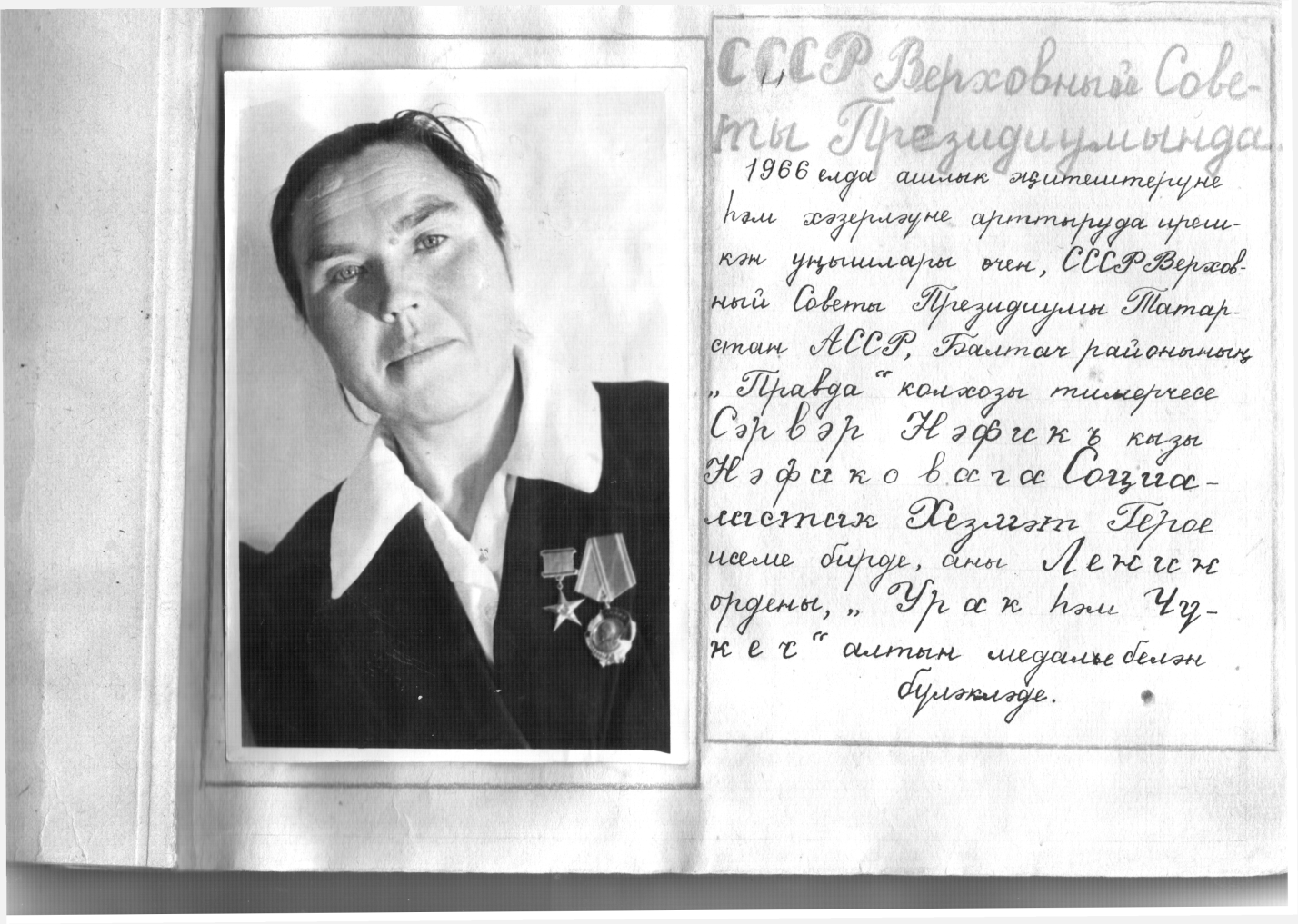 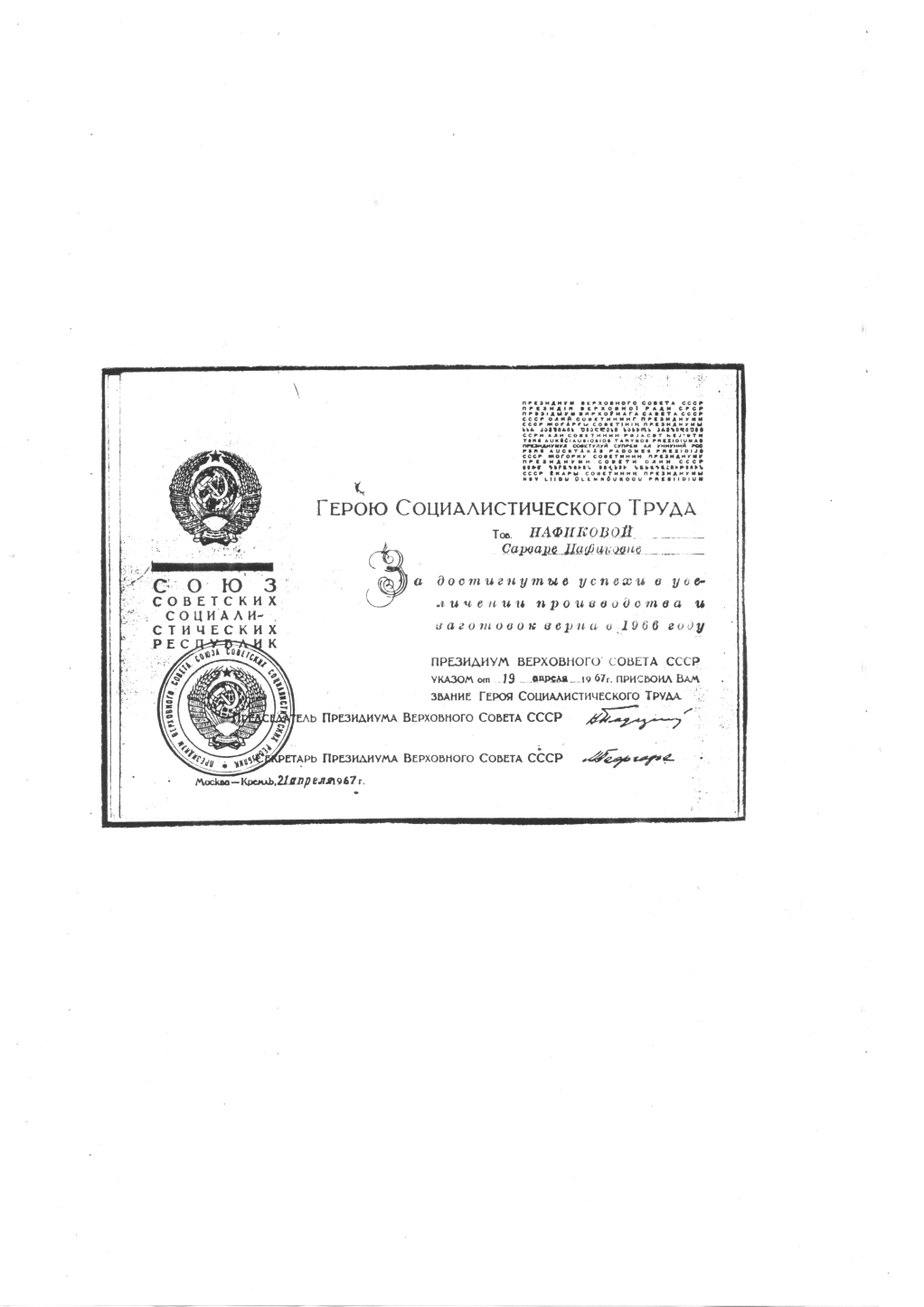 УКАЗ ПРЕЗИДИУМА ВЕРХОВНОГО СОВЕТА СССРiqq     О присвоении  звания   Героя Социалистического Труда передовикам     сельского    хозяйства     РСФСР,    особо отличившимся в увеличении  производства и заготовок зерна в 1966 годуЗа достигнутые успехи в увеличении производства и заготовок зерна в 1966 году присвоить звание Героя Социалистического Труда с вручением ордена Ленина и золотой медали «Серп и Молот»:Анисимову Дмитрию Платоновичу — комбайнеру совхоза «Турин
ский» Тюменского района Тюменской области.Бабарыкину    Николаю     Никитовичу — председателю      колхоза
«Родина» Шипуновского р.айона Алтайского края.Байдуге Михаилу Петровичу — бригадиру совхоза «Решетовский»
Кочковского района Новосибирской области.Бочкареву Виктору Константиновичу — бригадиру колхоза «Впе
ред к коммунизму» Лунинского района Пензенской области.Гаврилову    Василию Федоровичу — комбайнеру   совхоза   «Сиби
ряк» Сафакулевского района Курганской области.Демашу Афанасию Васильевичу — главному агроному Сальского
районного производственного управления  сельского хозяйства  Ростов
ской области.Демиденко    Владимиру    Григорьевичу — председателю    колхоза
«Сибирь» Татарского района Новосибирской области.Дудареву  Владимиру Дмитриевичу — трактористу  совхоза   «Тс-
мижбскский» Новоалександровского района Ставропольского края.Евдокимову Николаю Михайловичу — комбайнеру колхоза «Крас
ный Донец» Котельниковского района Волгоградской области.10.	Ермакову  Василию  Петровичу — комбайнеру Частоостровского
совхоза Емельяновского района Красноярского края.И. Ермаку Даниилу Иосифовичу — бригадиру колхоза «За коммунизм» Шушенского района Красноярского края.Жукову   Ивану Степановичу — бригадиру  колхоза    им. Ленина
Кизильского района Челябинской области.Задойному Василию Григорьевичу — комбайнеру совхоза «Ани-
ховский» Адамовского района Оренбургской области.Клименко Илье Петровичу — бригадиру совхоза «Кульминский»
Кваркенского района Оренбургской области.Коновалову Александру Федоровичу — директору Сорочинского
мелькомбината, Оренбургская область.Концевому    Владимиру     Васильевичу — трактористу    колхоза
им. XX партсъезда Арзгирского района Ставропольского края.Кривко Алексею Григорьевичу — трактористу совхоза «Еремеев
ский» Полтавского района Омской области.Нафиковой Сарваре   Нафиковне — кузнецу   колхоза   «Правда»
Балтасинского района Татарской АССР.Озюменко Василию Дмитриевичу — директору совхоза «Элита»
Москаленского района Омской области.